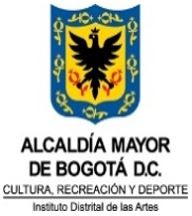 Proceso:Proceso:Proceso:Proceso:Proceso:Proceso:Proceso:Código:Proceso:Proceso:Proceso:Proceso:Proceso:Proceso:Proceso:Fecha:Nombre riesgoNombre riesgoNombre riesgoNombre riesgoNombre riesgoNombre riesgoNombre riesgoVersión:Nombre riesgoNombre riesgoNombre riesgoNombre riesgoNombre riesgoNombre riesgoNombre riesgoPáginaPáginaPágina1. IDENTIFICACION DEL RIESGO:1. IDENTIFICACION DEL RIESGO:1. IDENTIFICACION DEL RIESGO:1. IDENTIFICACION DEL RIESGO:1. IDENTIFICACION DEL RIESGO:1. IDENTIFICACION DEL RIESGO:1. IDENTIFICACION DEL RIESGO:1. IDENTIFICACION DEL RIESGO:1. IDENTIFICACION DEL RIESGO:1. IDENTIFICACION DEL RIESGO:1. IDENTIFICACION DEL RIESGO:1. IDENTIFICACION DEL RIESGO:Dependencia: Dependencia: Dependencia: Dependencia: Dependencia: OtraOtraOtraOtraOtraOtraOtraDescripción del riesgoDescripción del riesgoDescripción del riesgoDescripción del riesgoDescripción del riesgoDescripción del riesgoDescripción del riesgoDescripción del riesgoDescripción del riesgoDescripción del riesgoDescripción del riesgoDescripción del riesgoClasificación del Riesgo:Clasificación del Riesgo:Clasificación del Riesgo:Frecuencia/Descripción: Frecuencia/Descripción: Frecuencia/Descripción: Probabilidad inherente: Probabilidad inherente: Impacto inherente: MayorImpacto inherente: MayorZona de Riesgo inherenteZona de Riesgo inherenteClasificación del Riesgo:Clasificación del Riesgo:Clasificación del Riesgo:Frecuencia/Descripción: Frecuencia/Descripción: Frecuencia/Descripción: xx%xx%xx%xx%Zona de Riesgo inherenteZona de Riesgo inherenteCRITERIOS:CRITERIOS:CRITERIOS:CRITERIOS:CRITERIOS:CRITERIOS:CRITERIOS:CRITERIOS:CRITERIOS:CRITERIOS:CRITERIOS:CRITERIOS:¿Afecta al grupo de funcionarios del proceso?¿Afecta al grupo de funcionarios del proceso?¿Afecta al grupo de funcionarios del proceso?¿Afecta al grupo de funcionarios del proceso?¿Afecta al grupo de funcionarios del proceso?¿Afecta al grupo de funcionarios del proceso?¿Afecta al grupo de funcionarios del proceso?¿Afecta al grupo de funcionarios del proceso?¿Afecta al grupo de funcionarios del proceso?¿Afecta al grupo de funcionarios del proceso?¿Afecta al grupo de funcionarios del proceso?SI¿Afecta el cumplimiento de la misión de la entidad?¿Afecta el cumplimiento de la misión de la entidad?¿Afecta el cumplimiento de la misión de la entidad?¿Afecta el cumplimiento de la misión de la entidad?¿Afecta el cumplimiento de la misión de la entidad?¿Afecta el cumplimiento de la misión de la entidad?¿Afecta el cumplimiento de la misión de la entidad?¿Afecta el cumplimiento de la misión de la entidad?¿Afecta el cumplimiento de la misión de la entidad?¿Afecta el cumplimiento de la misión de la entidad?¿Afecta el cumplimiento de la misión de la entidad?NO¿Afecta el cumplimiento de la misión del sector al que pertenece la entidad?¿Afecta el cumplimiento de la misión del sector al que pertenece la entidad?¿Afecta el cumplimiento de la misión del sector al que pertenece la entidad?¿Afecta el cumplimiento de la misión del sector al que pertenece la entidad?¿Afecta el cumplimiento de la misión del sector al que pertenece la entidad?¿Afecta el cumplimiento de la misión del sector al que pertenece la entidad?¿Afecta el cumplimiento de la misión del sector al que pertenece la entidad?¿Afecta el cumplimiento de la misión del sector al que pertenece la entidad?¿Afecta el cumplimiento de la misión del sector al que pertenece la entidad?¿Afecta el cumplimiento de la misión del sector al que pertenece la entidad?¿Afecta el cumplimiento de la misión del sector al que pertenece la entidad?NO¿Afecta el cumplimiento de metas y objetivos de la dependencia?¿Afecta el cumplimiento de metas y objetivos de la dependencia?¿Afecta el cumplimiento de metas y objetivos de la dependencia?¿Afecta el cumplimiento de metas y objetivos de la dependencia?¿Afecta el cumplimiento de metas y objetivos de la dependencia?¿Afecta el cumplimiento de metas y objetivos de la dependencia?¿Afecta el cumplimiento de metas y objetivos de la dependencia?¿Afecta el cumplimiento de metas y objetivos de la dependencia?¿Afecta el cumplimiento de metas y objetivos de la dependencia?¿Afecta el cumplimiento de metas y objetivos de la dependencia?¿Afecta el cumplimiento de metas y objetivos de la dependencia?NO¿Afecta la generación de los productos o la prestación de servicios?¿Afecta la generación de los productos o la prestación de servicios?¿Afecta la generación de los productos o la prestación de servicios?¿Afecta la generación de los productos o la prestación de servicios?¿Afecta la generación de los productos o la prestación de servicios?¿Afecta la generación de los productos o la prestación de servicios?¿Afecta la generación de los productos o la prestación de servicios?¿Afecta la generación de los productos o la prestación de servicios?¿Afecta la generación de los productos o la prestación de servicios?¿Afecta la generación de los productos o la prestación de servicios?¿Afecta la generación de los productos o la prestación de servicios?SI¿Afecta la imagen nacional?¿Afecta la imagen nacional?¿Afecta la imagen nacional?¿Afecta la imagen nacional?¿Afecta la imagen nacional?¿Afecta la imagen nacional?¿Afecta la imagen nacional?¿Afecta la imagen nacional?¿Afecta la imagen nacional?¿Afecta la imagen nacional?¿Afecta la imagen nacional?NO¿Afecta la imagen regional?¿Afecta la imagen regional?¿Afecta la imagen regional?¿Afecta la imagen regional?¿Afecta la imagen regional?¿Afecta la imagen regional?¿Afecta la imagen regional?¿Afecta la imagen regional?¿Afecta la imagen regional?¿Afecta la imagen regional?¿Afecta la imagen regional?NO¿Da lugar a procesos disciplinarios?¿Da lugar a procesos disciplinarios?¿Da lugar a procesos disciplinarios?¿Da lugar a procesos disciplinarios?¿Da lugar a procesos disciplinarios?¿Da lugar a procesos disciplinarios?¿Da lugar a procesos disciplinarios?¿Da lugar a procesos disciplinarios?¿Da lugar a procesos disciplinarios?¿Da lugar a procesos disciplinarios?¿Da lugar a procesos disciplinarios?SI¿Da lugar a procesos fiscales?¿Da lugar a procesos fiscales?¿Da lugar a procesos fiscales?¿Da lugar a procesos fiscales?¿Da lugar a procesos fiscales?¿Da lugar a procesos fiscales?¿Da lugar a procesos fiscales?¿Da lugar a procesos fiscales?¿Da lugar a procesos fiscales?¿Da lugar a procesos fiscales?¿Da lugar a procesos fiscales?SI¿Da lugar a procesos penales?¿Da lugar a procesos penales?¿Da lugar a procesos penales?¿Da lugar a procesos penales?¿Da lugar a procesos penales?¿Da lugar a procesos penales?¿Da lugar a procesos penales?¿Da lugar a procesos penales?¿Da lugar a procesos penales?¿Da lugar a procesos penales?¿Da lugar a procesos penales?SI¿Da lugar a procesos sancionatorios?¿Da lugar a procesos sancionatorios?¿Da lugar a procesos sancionatorios?¿Da lugar a procesos sancionatorios?¿Da lugar a procesos sancionatorios?¿Da lugar a procesos sancionatorios?¿Da lugar a procesos sancionatorios?¿Da lugar a procesos sancionatorios?¿Da lugar a procesos sancionatorios?¿Da lugar a procesos sancionatorios?¿Da lugar a procesos sancionatorios?SI¿Da lugar al detrimento de calidad de vida de la comunidad por la pérdida del bien, servicios o recursos públicos?¿Da lugar al detrimento de calidad de vida de la comunidad por la pérdida del bien, servicios o recursos públicos?¿Da lugar al detrimento de calidad de vida de la comunidad por la pérdida del bien, servicios o recursos públicos?¿Da lugar al detrimento de calidad de vida de la comunidad por la pérdida del bien, servicios o recursos públicos?¿Da lugar al detrimento de calidad de vida de la comunidad por la pérdida del bien, servicios o recursos públicos?¿Da lugar al detrimento de calidad de vida de la comunidad por la pérdida del bien, servicios o recursos públicos?¿Da lugar al detrimento de calidad de vida de la comunidad por la pérdida del bien, servicios o recursos públicos?¿Da lugar al detrimento de calidad de vida de la comunidad por la pérdida del bien, servicios o recursos públicos?¿Da lugar al detrimento de calidad de vida de la comunidad por la pérdida del bien, servicios o recursos públicos?¿Da lugar al detrimento de calidad de vida de la comunidad por la pérdida del bien, servicios o recursos públicos?¿Da lugar al detrimento de calidad de vida de la comunidad por la pérdida del bien, servicios o recursos públicos?NO¿Genera daño ambiental?¿Genera daño ambiental?¿Genera daño ambiental?¿Genera daño ambiental?¿Genera daño ambiental?¿Genera daño ambiental?¿Genera daño ambiental?¿Genera daño ambiental?¿Genera daño ambiental?¿Genera daño ambiental?¿Genera daño ambiental?NO¿Genera intervención de los órganos de control de la Fiscalía u otro ente?¿Genera intervención de los órganos de control de la Fiscalía u otro ente?¿Genera intervención de los órganos de control de la Fiscalía u otro ente?¿Genera intervención de los órganos de control de la Fiscalía u otro ente?¿Genera intervención de los órganos de control de la Fiscalía u otro ente?¿Genera intervención de los órganos de control de la Fiscalía u otro ente?¿Genera intervención de los órganos de control de la Fiscalía u otro ente?¿Genera intervención de los órganos de control de la Fiscalía u otro ente?¿Genera intervención de los órganos de control de la Fiscalía u otro ente?¿Genera intervención de los órganos de control de la Fiscalía u otro ente?¿Genera intervención de los órganos de control de la Fiscalía u otro ente?SI¿Genera pérdida de confianza de la entidad, afectando su reputación?¿Genera pérdida de confianza de la entidad, afectando su reputación?¿Genera pérdida de confianza de la entidad, afectando su reputación?¿Genera pérdida de confianza de la entidad, afectando su reputación?¿Genera pérdida de confianza de la entidad, afectando su reputación?¿Genera pérdida de confianza de la entidad, afectando su reputación?¿Genera pérdida de confianza de la entidad, afectando su reputación?¿Genera pérdida de confianza de la entidad, afectando su reputación?¿Genera pérdida de confianza de la entidad, afectando su reputación?¿Genera pérdida de confianza de la entidad, afectando su reputación?¿Genera pérdida de confianza de la entidad, afectando su reputación?SI¿Genera pérdida de credibilidad del sector?¿Genera pérdida de credibilidad del sector?¿Genera pérdida de credibilidad del sector?¿Genera pérdida de credibilidad del sector?¿Genera pérdida de credibilidad del sector?¿Genera pérdida de credibilidad del sector?¿Genera pérdida de credibilidad del sector?¿Genera pérdida de credibilidad del sector?¿Genera pérdida de credibilidad del sector?¿Genera pérdida de credibilidad del sector?¿Genera pérdida de credibilidad del sector?NO¿Genera pérdida de información de la entidad?¿Genera pérdida de información de la entidad?¿Genera pérdida de información de la entidad?¿Genera pérdida de información de la entidad?¿Genera pérdida de información de la entidad?¿Genera pérdida de información de la entidad?¿Genera pérdida de información de la entidad?¿Genera pérdida de información de la entidad?¿Genera pérdida de información de la entidad?¿Genera pérdida de información de la entidad?¿Genera pérdida de información de la entidad?SI¿Genera pérdida de recursos económicos?¿Genera pérdida de recursos económicos?¿Genera pérdida de recursos económicos?¿Genera pérdida de recursos económicos?¿Genera pérdida de recursos económicos?¿Genera pérdida de recursos económicos?¿Genera pérdida de recursos económicos?¿Genera pérdida de recursos económicos?¿Genera pérdida de recursos económicos?¿Genera pérdida de recursos económicos?¿Genera pérdida de recursos económicos?SI¿Ocasiona lesiones físicas o pérdida de vidas humanas?¿Ocasiona lesiones físicas o pérdida de vidas humanas?¿Ocasiona lesiones físicas o pérdida de vidas humanas?¿Ocasiona lesiones físicas o pérdida de vidas humanas?¿Ocasiona lesiones físicas o pérdida de vidas humanas?¿Ocasiona lesiones físicas o pérdida de vidas humanas?¿Ocasiona lesiones físicas o pérdida de vidas humanas?¿Ocasiona lesiones físicas o pérdida de vidas humanas?¿Ocasiona lesiones físicas o pérdida de vidas humanas?¿Ocasiona lesiones físicas o pérdida de vidas humanas?¿Ocasiona lesiones físicas o pérdida de vidas humanas?NO2. VALORACIÓN Y CONTROLES DEL RIESGO:2. VALORACIÓN Y CONTROLES DEL RIESGO:2. VALORACIÓN Y CONTROLES DEL RIESGO:2. VALORACIÓN Y CONTROLES DEL RIESGO:2. VALORACIÓN Y CONTROLES DEL RIESGO:2. VALORACIÓN Y CONTROLES DEL RIESGO:2. VALORACIÓN Y CONTROLES DEL RIESGO:2. VALORACIÓN Y CONTROLES DEL RIESGO:2. VALORACIÓN Y CONTROLES DEL RIESGO:2. VALORACIÓN Y CONTROLES DEL RIESGO:2. VALORACIÓN Y CONTROLES DEL RIESGO:2. VALORACIÓN Y CONTROLES DEL RIESGO:No. control: 1Causa:.Causa:.Causa:.Asignación	del	responsable: Segregación	del	responsable: AdecuadoAsignación	del	responsable: Segregación	del	responsable: AdecuadoAsignación	del	responsable: Segregación	del	responsable: AdecuadoPropósito: Actividad de control: Evaluación del diseño: 100Propósito: Actividad de control: Evaluación del diseño: 100Propósito: Actividad de control: Evaluación del diseño: 100Observaciones	odesviaciones:	Observaciones	odesviaciones:	No. control: 1Descripción del control: Soporte	Documental: Descripción del control: Soporte	Documental: Descripción del control: Soporte	Documental: Periodicidad: OportunaPeriodicidad: OportunaPeriodicidad: OportunaSolidez Individual: 100Solidez Individual: 100Solidez Individual: 100Evidencia ejecución:Evaluación de la ejecución:Evaluación Ejecución:Evidencia ejecución:Evaluación de la ejecución:Evaluación Ejecución:No. control: 1Descripción del control: Soporte	Documental: Descripción del control: Soporte	Documental: Descripción del control: Soporte	Documental: Evidencia Ejecución.: Observación o Desviación:.Actividades materialización:Evidencia Ejecución.: Observación o Desviación:.Actividades materialización:Evidencia Ejecución.: Observación o Desviación:.Actividades materialización:Probabilidad Residual: 0Probabilidad Residual: 0Probabilidad Residual: 0Evidencia ejecución:Evaluación de la ejecución:Evaluación Ejecución:Evidencia ejecución:Evaluación de la ejecución:Evaluación Ejecución:Proceso:Proceso:Proceso:Proceso:Proceso:Proceso:Proceso:Código:Proceso:Proceso:Proceso:Proceso:Proceso:Proceso:Proceso:Fecha:Nombre riesgoNombre riesgoNombre riesgoNombre riesgoNombre riesgoNombre riesgoNombre riesgoVersión:Nombre riesgoNombre riesgoNombre riesgoNombre riesgoNombre riesgoNombre riesgoNombre riesgoPáginaPáginaPáginaPeriocidad: Periocidad: No. control: 2Causa: Causa: Asignación Asignación delresponsable:Propósito: PrevenirActividad de control: Confiable Evaluación del diseño: 100Propósito: PrevenirActividad de control: Confiable Evaluación del diseño: 100Propósito: PrevenirActividad de control: Confiable Evaluación del diseño: 100Observaciones desviacioneso No. control: 2Descripción del control: Soporte Documental: Periodicidad: Descripción del control: Soporte Documental: Periodicidad: SegregaciónSegregacióndelresponsable:Propósito: PrevenirActividad de control: Confiable Evaluación del diseño: 100Propósito: PrevenirActividad de control: Confiable Evaluación del diseño: 100Propósito: PrevenirActividad de control: Confiable Evaluación del diseño: 100Observaciones desviacioneso No. control: 2Descripción del control: Soporte Documental: Periodicidad: Descripción del control: Soporte Documental: Periodicidad: Periodicidad: Periodicidad: Periodicidad: Periodicidad: Solidez Individual: 100Solidez Individual: 100Solidez Individual: 100Evidencia ejecución:CompletaEvaluación de la ejecución:Evaluación Ejecución:Evidencia ejecución:CompletaEvaluación de la ejecución:Evaluación Ejecución:No. control: 2Descripción del control: Soporte Documental: Periodicidad: Descripción del control: Soporte Documental: Periodicidad: Evidencia Ejecución.: Observación o Desviación.: Evidencia Ejecución.: Observación o Desviación.: Evidencia Ejecución.: Observación o Desviación.: Evidencia Ejecución.: Observación o Desviación.: Probabilidad Residual: 0Probabilidad Residual: 0Probabilidad Residual: 0Evidencia ejecución:CompletaEvaluación de la ejecución:Evaluación Ejecución:Evidencia ejecución:CompletaEvaluación de la ejecución:Evaluación Ejecución:Actividades. Materialización:.Actividades. Materialización:.Actividades. Materialización:.Actividades. Materialización:.4 TRATAMIENTO DEL RIESGO4 TRATAMIENTO DEL RIESGO4 TRATAMIENTO DEL RIESGO4 TRATAMIENTO DEL RIESGO4 TRATAMIENTO DEL RIESGO4 TRATAMIENTO DEL RIESGO4 TRATAMIENTO DEL RIESGO4 TRATAMIENTO DEL RIESGO4 TRATAMIENTO DEL RIESGO4 TRATAMIENTO DEL RIESGO4 TRATAMIENTO DEL RIESGO4 TRATAMIENTO DEL RIESGOTratamiento:Tratamiento:Tratamiento:Tratamiento:Tratamiento:Tratamiento:Tratamiento:Tratamiento:Tratamiento:Tratamiento:Tratamiento:Tratamiento:Actividades para corrección:Actividades para corrección:Actividades para corrección:Actividades para corrección:Actividades para corrección:Actividades para corrección:Actividades para corrección:Actividades para corrección:Actividades para corrección:Actividades para corrección:Actividades para corrección:Actividades para corrección:5. ACTIVIDADES PARA EL PLAN DE ACCIÓN5. ACTIVIDADES PARA EL PLAN DE ACCIÓN5. ACTIVIDADES PARA EL PLAN DE ACCIÓN5. ACTIVIDADES PARA EL PLAN DE ACCIÓN5. ACTIVIDADES PARA EL PLAN DE ACCIÓN5. ACTIVIDADES PARA EL PLAN DE ACCIÓN5. ACTIVIDADES PARA EL PLAN DE ACCIÓN5. ACTIVIDADES PARA EL PLAN DE ACCIÓN5. ACTIVIDADES PARA EL PLAN DE ACCIÓN5. ACTIVIDADES PARA EL PLAN DE ACCIÓN5. ACTIVIDADES PARA EL PLAN DE ACCIÓN5. ACTIVIDADES PARA EL PLAN DE ACCIÓNNo.Actividad: 1Actividad:	Actividad:	Actividad:	Indicador: Recursos: Indicador: Recursos: Indicador: Recursos: Indicador: Recursos: Responsable:	Fecha Limite De Implementación: Responsable:	Fecha Limite De Implementación: Responsable:	Fecha Limite De Implementación: Responsable:	Fecha Limite De Implementación: Meta: No AplicaMeta: No AplicaMeta: No AplicaNo.Actividad: 2Actividad: Actividad: Actividad: Indicador: Indicador: Indicador: Indicador: Responsable:	Responsable:	Responsable:	Responsable:	Recursos: Recursos: Recursos: Recursos: Meta: Meta: Meta: Fecha Limite De Implementación: Fecha Limite De Implementación: Fecha Limite De Implementación: Fecha Limite De Implementación: 